	Tolna Megyei Pedagógiai Szakszolgálat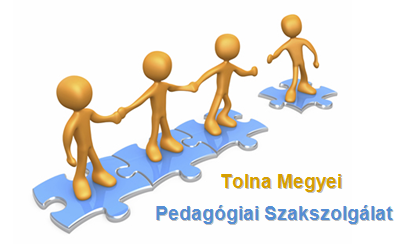 	      7100 Szekszárd, Augusz Imre u. 9-11.	          Tel.: 74/ 510-645; Fax: 74/510-646	       E-mail: szekszard.szakertoi@gmail.com                                                                                  Honlap: www.tmpsz.huAdatközlés utazási utalvány igényléséhezA gyermek, tanuló neve: ………………………………………………………………………Születési hely/idő: ……………………………………………………………………………..A gyermek, tanuló oktatási azonosító száma:………………………………………………..TAJ-szám: ……………………………………………………………………………………..Anya születési neve: …………………………………………………………………………..Lakcím: ………………………………………………………………………………………..Intézmény neve, címe:…………………………………………………………………………………………………..…………………………………………………………………………………………………..Az intézménnyel létesített jogviszony kezdete: ………………………………………………A szakértői vélemény nyilvántartási száma: ………………………………………………...Útvonal (honnan-hová utazik):……………………………………………. - …………………………………………………..Az utazás formája: (a megfelelő aláhúzandó)tömegközlekedés	vagy	gépjármű	(a megfelelő aláhúzandó)Az utazáshoz szükséges-e kísérő: (a megfelelő aláhúzandó)igen (1 fő; 2 fő)	nem szükségesAz utazási kedvezmény igénybevételének kezdő időpontja: ………………………………..Dátum: ………………………………a szülő, gondviselő aláírása